様式第１号（第２条関係）添付書類１　申請者が法人である場合には、当該法人の定款又は寄附行為の写し及び登記事項証明書２　公衆浴場の敷地の周囲250メートルの区域内の道路、人家等を表示し、かつ、図中に主要建築物及び既設浴場との最短直線距離を実測に基づき記入した見取図３　営業施設の縮尺平面図、配置図、断面図及び構造設備の仕様書４　洗面設備等が水道水以外の水を使用するものである場合には、水質検査成績書又はその写し５　公衆浴場を設置する場所又は建物が他人の所有又は占有に係るものである場合には、その使用についての権原を明らかにする書類６　その他必要な書類注　１　※の欄は、記入しないでください。２　不要の部分は、斜線を引いてください。３　該当事項は、○で囲んでくたさい。４　法第２条第１項の許可を受けて浴場業を営む者が当該浴場業を譲渡した場合には、当該浴場業を譲り受けた者は、「公衆浴場」の「種類」の欄及び「区分」の欄並びに「構造及び設備の概要」の欄に記載すべき事項のうち変更がない事項の記載を省略することができます。５　法第２条第１項の許可を受けて浴場業を営む者が当該浴場業を譲渡した場合には、当該浴場業を譲り受けた者は、「公衆浴場」の「所在地」の欄に記載すべき事項（電話及び電子メールを除く。）に変更がないときに限り添付書類２に掲げる書類の添付を、「構造及び設備の概要」の欄に記載すべき事項に変更がないときに限り添付書類３に掲げる書類の添付を、それぞれ省略することができます。Ａ４　　公衆浴場営業許可申請書　　　年　　　月　　　日　兵庫県知事　様申請者　住　所（法人にあっては、主たる事務所の所在地）氏　名（法人にあっては、名称及び代表者の氏名）年　　　月　　　日生電　話（　　　　）　　　　―　　　　　　　　番電子メール　　　　　　　　　　　　　　　　　　公衆浴場営業許可申請書　　　年　　　月　　　日　兵庫県知事　様申請者　住　所（法人にあっては、主たる事務所の所在地）氏　名（法人にあっては、名称及び代表者の氏名）年　　　月　　　日生電　話（　　　　）　　　　―　　　　　　　　番電子メール　　　　　　　　　　　　　　　　　　公衆浴場営業許可申請書　　　年　　　月　　　日　兵庫県知事　様申請者　住　所（法人にあっては、主たる事務所の所在地）氏　名（法人にあっては、名称及び代表者の氏名）年　　　月　　　日生電　話（　　　　）　　　　―　　　　　　　　番電子メール　　　　　　　　　　　　　　　　　　公衆浴場営業許可申請書　　　年　　　月　　　日　兵庫県知事　様申請者　住　所（法人にあっては、主たる事務所の所在地）氏　名（法人にあっては、名称及び代表者の氏名）年　　　月　　　日生電　話（　　　　）　　　　―　　　　　　　　番電子メール　　　　　　　　　　　　　　　　　　公衆浴場営業許可申請書　　　年　　　月　　　日　兵庫県知事　様申請者　住　所（法人にあっては、主たる事務所の所在地）氏　名（法人にあっては、名称及び代表者の氏名）年　　　月　　　日生電　話（　　　　）　　　　―　　　　　　　　番電子メール　　　　　　　　　　　　　　　　　　公衆浴場営業許可申請書　　　年　　　月　　　日　兵庫県知事　様申請者　住　所（法人にあっては、主たる事務所の所在地）氏　名（法人にあっては、名称及び代表者の氏名）年　　　月　　　日生電　話（　　　　）　　　　―　　　　　　　　番電子メール　　　　　　　　　　　　　　　　　　公衆浴場営業許可申請書　　　年　　　月　　　日　兵庫県知事　様申請者　住　所（法人にあっては、主たる事務所の所在地）氏　名（法人にあっては、名称及び代表者の氏名）年　　　月　　　日生電　話（　　　　）　　　　―　　　　　　　　番電子メール　　　　　　　　　　　　　　　　　　公衆浴場名　　　称名　　　称公衆浴場所　在　地所　在　地電話（　　　）　　　―　　　　　番電子メール　　　　　　　　　　　　電話（　　　）　　　―　　　　　番電子メール　　　　　　　　　　　　電話（　　　）　　　―　　　　　番電子メール　　　　　　　　　　　　電話（　　　）　　　―　　　　　番電子メール　　　　　　　　　　　　公衆浴場種　　　類種　　　類温湯・潮湯・温泉（含有物質は、別紙のとおり）・薬湯（名称等は、別紙のとおり）・その他（　　　　　　　　）温湯・潮湯・温泉（含有物質は、別紙のとおり）・薬湯（名称等は、別紙のとおり）・その他（　　　　　　　　）温湯・潮湯・温泉（含有物質は、別紙のとおり）・薬湯（名称等は、別紙のとおり）・その他（　　　　　　　　）温湯・潮湯・温泉（含有物質は、別紙のとおり）・薬湯（名称等は、別紙のとおり）・その他（　　　　　　　　）公衆浴場区　　　分区　　　分一般公衆浴場・その他の公衆浴場（　　　　　　　　）一般公衆浴場・その他の公衆浴場（　　　　　　　　）一般公衆浴場・その他の公衆浴場（　　　　　　　　）一般公衆浴場・その他の公衆浴場（　　　　　　　　）公衆浴場の状況公衆浴場の状況公衆浴場の状況既設・新築・増築・改築・用途変更既設・新築・増築・改築・用途変更既設・新築・増築・改築・用途変更既設・新築・増築・改築・用途変更営業開始年月日営業開始年月日営業開始年月日　　　　　　　　　　　　年　　　月　　　日　開始予定　　　　　　　　　　　　年　　　月　　　日　開始予定　　　　　　　　　　　　年　　　月　　　日　開始予定　　　　　　　　　　　　年　　　月　　　日　開始予定営業を譲り受けたことを証する旨（□については、いずれか該当する項目に「レ」を記入してください。）営業を譲り受けたことを証する旨（□については、いずれか該当する項目に「レ」を記入してください。）□営業を譲り渡した者の証明私は、上記申請者にこの申請に係る営業を譲り渡したことを証明する。営業を譲り渡した者　住所（法人にあっては、主たる事務所の所在地）氏名（法人にあっては、名称及び代表者の氏名）電話（　　　　　）　　　　－　　　　　　　番電子メール　　　　　　　　　　　　　　　　　□営業を譲り受けたことを証する書類の添付□営業を譲り渡した者の証明私は、上記申請者にこの申請に係る営業を譲り渡したことを証明する。営業を譲り渡した者　住所（法人にあっては、主たる事務所の所在地）氏名（法人にあっては、名称及び代表者の氏名）電話（　　　　　）　　　　－　　　　　　　番電子メール　　　　　　　　　　　　　　　　　□営業を譲り受けたことを証する書類の添付□営業を譲り渡した者の証明私は、上記申請者にこの申請に係る営業を譲り渡したことを証明する。営業を譲り渡した者　住所（法人にあっては、主たる事務所の所在地）氏名（法人にあっては、名称及び代表者の氏名）電話（　　　　　）　　　　－　　　　　　　番電子メール　　　　　　　　　　　　　　　　　□営業を譲り受けたことを証する書類の添付□営業を譲り渡した者の証明私は、上記申請者にこの申請に係る営業を譲り渡したことを証明する。営業を譲り渡した者　住所（法人にあっては、主たる事務所の所在地）氏名（法人にあっては、名称及び代表者の氏名）電話（　　　　　）　　　　－　　　　　　　番電子メール　　　　　　　　　　　　　　　　　□営業を譲り受けたことを証する書類の添付□営業を譲り渡した者の証明私は、上記申請者にこの申請に係る営業を譲り渡したことを証明する。営業を譲り渡した者　住所（法人にあっては、主たる事務所の所在地）氏名（法人にあっては、名称及び代表者の氏名）電話（　　　　　）　　　　－　　　　　　　番電子メール　　　　　　　　　　　　　　　　　□営業を譲り受けたことを証する書類の添付※受　付　　　　　 　　　　年　　　月　　　日　　　　　第　　　　　　号※受　付　　　　　 　　　　年　　　月　　　日　　　　　第　　　　　　号※受　付　　　　　 　　　　年　　　月　　　日　　　　　第　　　　　　号※受　付　　　　　 　　　　年　　　月　　　日　　　　　第　　　　　　号※受　付　　　　　 　　　　年　　　月　　　日　　　　　第　　　　　　号※受　付　　　　　 　　　　年　　　月　　　日　　　　　第　　　　　　号※受　付　　　　　 　　　　年　　　月　　　日　　　　　第　　　　　　号※新　　規・廃業新願※新　　規・廃業新願廃業届有・無廃業届有・無廃　　業　　し　　た　　施　　設廃　　業　　し　　た　　施　　設廃　　業　　し　　た　　施　　設※新　　規・廃業新願※新　　規・廃業新願廃業届有・無廃業届有・無名　　　　　称営 業 者 氏 名廃 業 年 月 日※新　　規・廃業新願※新　　規・廃業新願廃業届有・無廃業届有・無・　　・兵庫県収入証紙はりつけ欄既許可隣接一般公衆浴場の名称及びその一般公衆浴場との最短直線距離　　名　称　　　　　　　　　　　　　　　　　　　　距　離　　　　　　　　　　ｍ既許可隣接一般公衆浴場の名称及びその一般公衆浴場との最短直線距離　　名　称　　　　　　　　　　　　　　　　　　　　距　離　　　　　　　　　　ｍ既許可隣接一般公衆浴場の名称及びその一般公衆浴場との最短直線距離　　名　称　　　　　　　　　　　　　　　　　　　　距　離　　　　　　　　　　ｍ既許可隣接一般公衆浴場の名称及びその一般公衆浴場との最短直線距離　　名　称　　　　　　　　　　　　　　　　　　　　距　離　　　　　　　　　　ｍ既許可隣接一般公衆浴場の名称及びその一般公衆浴場との最短直線距離　　名　称　　　　　　　　　　　　　　　　　　　　距　離　　　　　　　　　　ｍ既許可隣接一般公衆浴場の名称及びその一般公衆浴場との最短直線距離　　名　称　　　　　　　　　　　　　　　　　　　　距　離　　　　　　　　　　ｍ既許可隣接一般公衆浴場の名称及びその一般公衆浴場との最短直線距離　　名　称　　　　　　　　　　　　　　　　　　　　距　離　　　　　　　　　　ｍ既許可隣接一般公衆浴場の名称及びその一般公衆浴場との最短直線距離　　名　称　　　　　　　　　　　　　　　　　　　　距　離　　　　　　　　　　ｍ既許可隣接一般公衆浴場の名称及びその一般公衆浴場との最短直線距離　　名　称　　　　　　　　　　　　　　　　　　　　距　離　　　　　　　　　　ｍ既許可隣接一般公衆浴場の名称及びその一般公衆浴場との最短直線距離　　名　称　　　　　　　　　　　　　　　　　　　　距　離　　　　　　　　　　ｍ既許可隣接一般公衆浴場の名称及びその一般公衆浴場との最短直線距離　　名　称　　　　　　　　　　　　　　　　　　　　距　離　　　　　　　　　　ｍ既許可隣接一般公衆浴場の名称及びその一般公衆浴場との最短直線距離　　名　称　　　　　　　　　　　　　　　　　　　　距　離　　　　　　　　　　ｍ既許可隣接一般公衆浴場の名称及びその一般公衆浴場との最短直線距離　　名　称　　　　　　　　　　　　　　　　　　　　距　離　　　　　　　　　　ｍ既許可隣接一般公衆浴場の名称及びその一般公衆浴場との最短直線距離　　名　称　　　　　　　　　　　　　　　　　　　　距　離　　　　　　　　　　ｍ既許可隣接一般公衆浴場の名称及びその一般公衆浴場との最短直線距離　　名　称　　　　　　　　　　　　　　　　　　　　距　離　　　　　　　　　　ｍ既許可隣接一般公衆浴場の名称及びその一般公衆浴場との最短直線距離　　名　称　　　　　　　　　　　　　　　　　　　　距　離　　　　　　　　　　ｍ既許可隣接一般公衆浴場の名称及びその一般公衆浴場との最短直線距離　　名　称　　　　　　　　　　　　　　　　　　　　距　離　　　　　　　　　　ｍ構　　造　　及　　び　　設　　備　　の　　概　　要建物の構造　　　　　　　　　　　　造　　　　　　　階建　　　　　　　　　　棟建物の構造　　　　　　　　　　　　造　　　　　　　階建　　　　　　　　　　棟建物の構造　　　　　　　　　　　　造　　　　　　　階建　　　　　　　　　　棟建物の構造　　　　　　　　　　　　造　　　　　　　階建　　　　　　　　　　棟建物の構造　　　　　　　　　　　　造　　　　　　　階建　　　　　　　　　　棟建物の構造　　　　　　　　　　　　造　　　　　　　階建　　　　　　　　　　棟建物の構造　　　　　　　　　　　　造　　　　　　　階建　　　　　　　　　　棟建物の構造　　　　　　　　　　　　造　　　　　　　階建　　　　　　　　　　棟建物の構造　　　　　　　　　　　　造　　　　　　　階建　　　　　　　　　　棟建物の構造　　　　　　　　　　　　造　　　　　　　階建　　　　　　　　　　棟建物の構造　　　　　　　　　　　　造　　　　　　　階建　　　　　　　　　　棟建物の構造　　　　　　　　　　　　造　　　　　　　階建　　　　　　　　　　棟建物の構造　　　　　　　　　　　　造　　　　　　　階建　　　　　　　　　　棟建物の構造　　　　　　　　　　　　造　　　　　　　階建　　　　　　　　　　棟建物の構造　　　　　　　　　　　　造　　　　　　　階建　　　　　　　　　　棟建物の構造　　　　　　　　　　　　造　　　　　　　階建　　　　　　　　　　棟構　　造　　及　　び　　設　　備　　の　　概　　要公衆浴場対象建築面積　　　　　　　㎡公衆浴場対象建築面積　　　　　　　㎡公衆浴場対象建築面積　　　　　　　㎡公衆浴場対象建築面積　　　　　　　㎡公衆浴場対象建築面積　　　　　　　㎡公衆浴場対象建築面積　　　　　　　㎡公衆浴場対象建築面積　　　　　　　㎡公衆浴場対象建築面積　　　　　　　㎡公衆浴場対象建築面積　　　　　　　㎡公衆浴場対象建築面積　　　　　　　㎡公衆浴場対象延面積　　　　　　　　㎡公衆浴場対象延面積　　　　　　　　㎡公衆浴場対象延面積　　　　　　　　㎡公衆浴場対象延面積　　　　　　　　㎡公衆浴場対象延面積　　　　　　　　㎡公衆浴場対象延面積　　　　　　　　㎡構　　造　　及　　び　　設　　備　　の　　概　　要脱　　衣　　室脱　　衣　　室脱　　衣　　室面積面積面積男男㎡㎡洗面設備及びそ　の　供　給　水洗面設備及びそ　の　供　給　水洗面設備及びそ　の　供　給　水洗面設備及びそ　の　供　給　水有 　・　 無水道水・その他（飲用適・不適）有 　・　 無水道水・その他（飲用適・不適）構　　造　　及　　び　　設　　備　　の　　概　　要脱　　衣　　室脱　　衣　　室脱　　衣　　室面積面積面積女女㎡㎡携帯品の保管設備携帯品の保管設備携帯品の保管設備携帯品の保管設備有　 ・　 無有　 ・　 無構　　造　　及　　び　　設　　備　　の　　概　　要脱　　衣　　室脱　　衣　　室脱　　衣　　室出入口出入口出入口幅幅ｍｍ照明設備照明設備照明設備照明設備lxlx構　　造　　及　　び　　設　　備　　の　　概　　要脱　　衣　　室脱　　衣　　室脱　　衣　　室出入口出入口出入口構造構造換気設備換気設備換気設備換気設備／h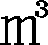 ／h構　　造　　及　　び　　設　　備　　の　　概　　要脱　　衣　　室脱　　衣　　室脱　　衣　　室隔壁の高さ隔壁の高さ隔壁の高さ隔壁の高さ隔壁の高さｍｍ番　台番　台番　台有 ・　無（設備等　有・無）有 ・　無（設備等　有・無）有 ・　無（設備等　有・無）構　　造　　及　　び　　設　　備　　の　　概　　要脱　　衣　　室脱　　衣　　室脱　　衣　　室天井の高さ天井の高さ天井の高さ天井の高さ天井の高さｍｍ外部からの見通し外部からの見通し外部からの見通し外部からの見通し可能 ・ 不可能可能 ・ 不可能構　　造　　及　　び　　設　　備　　の　　概　　要浴　　　　　　　室浴　　　　　　　室浴　　　　　　　室面積面積面積男男㎡㎡出入口出入口幅幅ｍｍ構　　造　　及　　び　　設　　備　　の　　概　　要浴　　　　　　　室浴　　　　　　　室浴　　　　　　　室面積面積面積女女㎡㎡出入口出入口構造構造構　　造　　及　　び　　設　　備　　の　　概　　要浴　　　　　　　室浴　　　　　　　室浴　　　　　　　室上がり用水の水栓上がり用湯の湯栓上がり用水の水栓上がり用湯の湯栓上がり用水の水栓上がり用湯の湯栓男男組組隔壁の高さ隔壁の高さ隔壁の高さ隔壁の高さｍｍ構　　造　　及　　び　　設　　備　　の　　概　　要浴　　　　　　　室浴　　　　　　　室浴　　　　　　　室上がり用水の水栓上がり用湯の湯栓上がり用水の水栓上がり用湯の湯栓上がり用水の水栓上がり用湯の湯栓女女組組天井の最底部の高さ天井の最底部の高さ天井の最底部の高さ天井の最底部の高さｍｍ構　　造　　及　　び　　設　　備　　の　　概　　要浴　　　　　　　室浴　　　　　　　室浴　　　　　　　室上がり用水の水栓上がり用湯の湯栓上がり用水の水栓上がり用湯の湯栓上がり用水の水栓上がり用湯の湯栓区別標示区別標示有  ・  無有  ・  無水滴落下防止の構造又は設備水滴落下防止の構造又は設備水滴落下防止の構造又は設備水滴落下防止の構造又は設備構　　造　　及　　び　　設　　備　　の　　概　　要浴　　　　　　　室浴　　　　　　　室浴　　　　　　　室主浴槽面積面積男男㎡㎡水滴落下防止の構造又は設備水滴落下防止の構造又は設備水滴落下防止の構造又は設備水滴落下防止の構造又は設備構　　造　　及　　び　　設　　備　　の　　概　　要浴　　　　　　　室浴　　　　　　　室浴　　　　　　　室主浴槽面積面積男男㎡㎡床面の構造床面の構造勾　配勾　配構　　造　　及　　び　　設　　備　　の　　概　　要浴　　　　　　　室浴　　　　　　　室浴　　　　　　　室主浴槽面積面積女女㎡㎡床面の構造床面の構造材　料材　料構　　造　　及　　び　　設　　備　　の　　概　　要浴　　　　　　　室浴　　　　　　　室浴　　　　　　　室主浴槽面積面積女女㎡㎡照明設備照明設備照明設備照明設備lx　 lx　 構　　造　　及　　び　　設　　備　　の　　概　　要浴　　　　　　　室浴　　　　　　　室浴　　　　　　　室主浴槽深さ深さ深さ深さｍｍ換気設備換気設備換気設備換気設備／h ／h 構　　造　　及　　び　　設　　備　　の　　概　　要浴　　　　　　　室浴　　　　　　　室浴　　　　　　　室主浴槽汚水の流入汚水の流入汚水の流入汚水の流入する・しないする・しない外部からの見通し外部からの見通し外部からの見通し外部からの見通し可能・不可能可能・不可能構　　造　　及　　び　　設　　備　　の　　概　　要循環ろ過装置循環ろ過装置循環ろ過装置循環ろ過装置の有無循環ろ過装置の有無循環ろ過装置の有無循環ろ過装置の有無循環ろ過装置の有無有　（　　　　　　機）　 ・ 　無有　（　　　　　　機）　 ・ 　無有　（　　　　　　機）　 ・ 　無有　（　　　　　　機）　 ・ 　無有　（　　　　　　機）　 ・ 　無有　（　　　　　　機）　 ・ 　無有　（　　　　　　機）　 ・ 　無有　（　　　　　　機）　 ・ 　無構　　造　　及　　び　　設　　備　　の　　概　　要循環ろ過装置循環ろ過装置循環ろ過装置浴槽水の消毒方法浴槽水の消毒方法浴槽水の消毒方法浴槽水の消毒方法浴槽水の消毒方法塩素系薬剤　・　その他（　　　　　　　　　　　　　　　　）塩素系薬剤　・　その他（　　　　　　　　　　　　　　　　）塩素系薬剤　・　その他（　　　　　　　　　　　　　　　　）塩素系薬剤　・　その他（　　　　　　　　　　　　　　　　）塩素系薬剤　・　その他（　　　　　　　　　　　　　　　　）塩素系薬剤　・　その他（　　　　　　　　　　　　　　　　）塩素系薬剤　・　その他（　　　　　　　　　　　　　　　　）塩素系薬剤　・　その他（　　　　　　　　　　　　　　　　）構　　造　　及　　び　　設　　備　　の　　概　　要循環ろ過装置循環ろ過装置循環ろ過装置塩素系薬剤の注入口又は投入口塩素系薬剤の注入口又は投入口塩素系薬剤の注入口又は投入口塩素系薬剤の注入口又は投入口塩素系薬剤の注入口又は投入口適 ・ 不適適 ・ 不適集　　毛　　器集　　毛　　器集　　毛　　器集　　毛　　器適　・　不適適　・　不適構　　造　　及　　び　　設　　備　　の　　概　　要循環ろ過装置循環ろ過装置循環ろ過装置循環ろ過装置の配管と打たせ湯及びシャワーの配管の接続循環ろ過装置の配管と打たせ湯及びシャワーの配管の接続循環ろ過装置の配管と打たせ湯及びシャワーの配管の接続循環ろ過装置の配管と打たせ湯及びシャワーの配管の接続循環ろ過装置の配管と打たせ湯及びシャワーの配管の接続循環ろ過装置の配管と打たせ湯及びシャワーの配管の接続循環ろ過装置の配管と打たせ湯及びシャワーの配管の接続循環ろ過装置の配管と打たせ湯及びシャワーの配管の接続循環ろ過装置の配管と打たせ湯及びシャワーの配管の接続循環ろ過装置の配管と打たせ湯及びシャワーの配管の接続循環ろ過装置の配管と打たせ湯及びシャワーの配管の接続有　・　無有　・　無構　　造　　及　　び　　設　　備　　の　　概　　要貯湯槽の消毒方法貯湯槽の消毒方法貯湯槽の消毒方法貯湯槽の消毒方法貯湯槽の消毒方法貯湯槽の消毒方法貯湯槽の消毒方法加　　温　　・　　塩素系薬剤加　　温　　・　　塩素系薬剤加　　温　　・　　塩素系薬剤加　　温　　・　　塩素系薬剤加　　温　　・　　塩素系薬剤加　　温　　・　　塩素系薬剤加　　温　　・　　塩素系薬剤加　　温　　・　　塩素系薬剤加　　温　　・　　塩素系薬剤構　　造　　及　　び　　設　　備　　の　　概　　要便  所便  所便  所便  所男男男有 ・ 無有 ・ 無有 ・ 無流水式手洗設備及びその供給水流水式手洗設備及びその供給水流水式手洗設備及びその供給水流水式手洗設備及びその供給水有　・　無水道水・その他（飲用適・不適）有　・　無水道水・その他（飲用適・不適）構　　造　　及　　び　　設　　備　　の　　概　　要便  所便  所便  所便  所女女女有 ・ 無有 ・ 無有 ・ 無流水式手洗設備及びその供給水流水式手洗設備及びその供給水流水式手洗設備及びその供給水流水式手洗設備及びその供給水有　・　無水道水・その他（飲用適・不適）有　・　無水道水・その他（飲用適・不適）構　　造　　及　　び　　設　　備　　の　　概　　要履　物　類　の　保　管　設　備履　物　類　の　保　管　設　備履　物　類　の　保　管　設　備履　物　類　の　保　管　設　備履　物　類　の　保　管　設　備履　物　類　の　保　管　設　備履　物　類　の　保　管　設　備履　物　類　の　保　管　設　備履　物　類　の　保　管　設　備履　物　類　の　保　管　設　備有　　　・　　　無有　　　・　　　無有　　　・　　　無有　　　・　　　無有　　　・　　　無有　　　・　　　無構　　造　　及　　び　　設　　備　　の　　概　　要特 殊 な 設 備特 殊 な 設 備熱気室等熱気室等熱気室等温度の識別温度の識別温度の識別可能・不可能可能・不可能熱気室内の見通し熱気室内の見通し熱気室内の見通し熱気室内の見通し可能・不可能可能・不可能構　　造　　及　　び　　設　　備　　の　　概　　要特 殊 な 設 備特 殊 な 設 備熱気室等熱気室等熱気室等放熱設備放熱設備放熱設備適  ・ 不適適  ・ 不適シャワー又は浴槽シャワー又は浴槽シャワー又は浴槽シャワー又は浴槽有　 ・　 無有　 ・　 無構　　造　　及　　び　　設　　備　　の　　概　　要特 殊 な 設 備特 殊 な 設 備熱気室等熱気室等熱気室等利用温度の掲示利用温度の掲示利用温度の掲示有　・　無有　・　無シャワー又は浴槽シャワー又は浴槽シャワー又は浴槽シャワー又は浴槽有　 ・　 無有　 ・　 無構　　造　　及　　び　　設　　備　　の　　概　　要特 殊 な 設 備特 殊 な 設 備露天風呂露天風呂露天風呂汚水の流入汚水の流入汚水の流入する　　　・　　　しないする　　　・　　　しないする　　　・　　　しないする　　　・　　　しないする　　　・　　　しないする　　　・　　　しないする　　　・　　　しないする　　　・　　　しない構　　造　　及　　び　　設　　備　　の　　概　　要特 殊 な 設 備特 殊 な 設 備露天風呂露天風呂露天風呂脱衣室等からの出入り脱衣室等からの出入り脱衣室等からの出入り可能　　　・　　　不可能可能　　　・　　　不可能可能　　　・　　　不可能可能　　　・　　　不可能可能　　　・　　　不可能可能　　　・　　　不可能可能　　　・　　　不可能可能　　　・　　　不可能構　　造　　及　　び　　設　　備　　の　　概　　要特 殊 な 設 備特 殊 な 設 備温泉等温泉等温泉等シャワー又は浴槽シャワー又は浴槽シャワー又は浴槽有　　　・　　　無有　　　・　　　無有　　　・　　　無有　　　・　　　無有　　　・　　　無有　　　・　　　無有　　　・　　　無有　　　・　　　無構　　造　　及　　び　　設　　備　　の　　概　　要特 殊 な 設 備特 殊 な 設 備利用状況の確認設備利用状況の確認設備利用状況の確認設備利用状況の確認設備利用状況の確認設備利用状況の確認設備有　　　・　　　無有　　　・　　　無有　　　・　　　無有　　　・　　　無有　　　・　　　無有　　　・　　　無有　　　・　　　無有　　　・　　　無土地建物の所有者の氏名及び住所土　地　氏名　　　　　　　　　　　　　　　住所　　　　　　　　　　　　　　　　　建　物　氏名　　　　　　　　　　　　　　　住所　　　　　　　　　　　　　　　　　土地建物の所有者の氏名及び住所土　地　氏名　　　　　　　　　　　　　　　住所　　　　　　　　　　　　　　　　　建　物　氏名　　　　　　　　　　　　　　　住所　　　　　　　　　　　　　　　　　土地建物の所有者の氏名及び住所土　地　氏名　　　　　　　　　　　　　　　住所　　　　　　　　　　　　　　　　　建　物　氏名　　　　　　　　　　　　　　　住所　　　　　　　　　　　　　　　　　土地建物の所有者の氏名及び住所土　地　氏名　　　　　　　　　　　　　　　住所　　　　　　　　　　　　　　　　　建　物　氏名　　　　　　　　　　　　　　　住所　　　　　　　　　　　　　　　　　土地建物の所有者の氏名及び住所土　地　氏名　　　　　　　　　　　　　　　住所　　　　　　　　　　　　　　　　　建　物　氏名　　　　　　　　　　　　　　　住所　　　　　　　　　　　　　　　　　土地建物の所有者の氏名及び住所土　地　氏名　　　　　　　　　　　　　　　住所　　　　　　　　　　　　　　　　　建　物　氏名　　　　　　　　　　　　　　　住所　　　　　　　　　　　　　　　　　土地建物の所有者の氏名及び住所土　地　氏名　　　　　　　　　　　　　　　住所　　　　　　　　　　　　　　　　　建　物　氏名　　　　　　　　　　　　　　　住所　　　　　　　　　　　　　　　　　土地建物の所有者の氏名及び住所土　地　氏名　　　　　　　　　　　　　　　住所　　　　　　　　　　　　　　　　　建　物　氏名　　　　　　　　　　　　　　　住所　　　　　　　　　　　　　　　　　土地建物の所有者の氏名及び住所土　地　氏名　　　　　　　　　　　　　　　住所　　　　　　　　　　　　　　　　　建　物　氏名　　　　　　　　　　　　　　　住所　　　　　　　　　　　　　　　　　土地建物の所有者の氏名及び住所土　地　氏名　　　　　　　　　　　　　　　住所　　　　　　　　　　　　　　　　　建　物　氏名　　　　　　　　　　　　　　　住所　　　　　　　　　　　　　　　　　土地建物の所有者の氏名及び住所土　地　氏名　　　　　　　　　　　　　　　住所　　　　　　　　　　　　　　　　　建　物　氏名　　　　　　　　　　　　　　　住所　　　　　　　　　　　　　　　　　土地建物の所有者の氏名及び住所土　地　氏名　　　　　　　　　　　　　　　住所　　　　　　　　　　　　　　　　　建　物　氏名　　　　　　　　　　　　　　　住所　　　　　　　　　　　　　　　　　土地建物の所有者の氏名及び住所土　地　氏名　　　　　　　　　　　　　　　住所　　　　　　　　　　　　　　　　　建　物　氏名　　　　　　　　　　　　　　　住所　　　　　　　　　　　　　　　　　土地建物の所有者の氏名及び住所土　地　氏名　　　　　　　　　　　　　　　住所　　　　　　　　　　　　　　　　　建　物　氏名　　　　　　　　　　　　　　　住所　　　　　　　　　　　　　　　　　土地建物の所有者の氏名及び住所土　地　氏名　　　　　　　　　　　　　　　住所　　　　　　　　　　　　　　　　　建　物　氏名　　　　　　　　　　　　　　　住所　　　　　　　　　　　　　　　　　土地建物の所有者の氏名及び住所土　地　氏名　　　　　　　　　　　　　　　住所　　　　　　　　　　　　　　　　　建　物　氏名　　　　　　　　　　　　　　　住所　　　　　　　　　　　　　　　　　土地建物の所有者の氏名及び住所土　地　氏名　　　　　　　　　　　　　　　住所　　　　　　　　　　　　　　　　　建　物　氏名　　　　　　　　　　　　　　　住所　　　　　　　　　　　　　　　　　措　置　命　令※措　置　命　令※命　令　年　月　日命　令　年　月　日命　令　年　月　日命　令　年　月　日命　令　年　月　日命　令　年　月　日命　令　年　月　日命　令　年　月　日文 書 番 号文 書 番 号命　　　令　　　事　　　項命　　　令　　　事　　　項命　　　令　　　事　　　項命　　　令　　　事　　　項命　　　令　　　事　　　項措　置　命　令※措　置　命　令※年　　月　　日年　　月　　日年　　月　　日年　　月　　日年　　月　　日年　　月　　日年　　月　　日年　　月　　日措　置　命　令※措　置　命　令※年　　月　　日年　　月　　日年　　月　　日年　　月　　日年　　月　　日年　　月　　日年　　月　　日年　　月　　日措　置　命　令※措　置　命　令※年　　月　　日年　　月　　日年　　月　　日年　　月　　日年　　月　　日年　　月　　日年　　月　　日年　　月　　日措　置　命　令※措　置　命　令※年　　月　　日年　　月　　日年　　月　　日年　　月　　日年　　月　　日年　　月　　日年　　月　　日年　　月　　日措　置　命　令※措　置　命　令※年　　月　　日年　　月　　日年　　月　　日年　　月　　日年　　月　　日年　　月　　日年　　月　　日年　　月　　日営 業 停 止※営 業 停 止※営　業　停　止　の　期　間営　業　停　止　の　期　間営　業　停　止　の　期　間営　業　停　止　の　期　間営　業　停　止　の　期　間営　業　停　止　の　期　間営　業　停　止　の　期　間営　業　停　止　の　期　間営　業　停　止　の　期　間営　業　停　止　の　期　間営　業　停　止　の　理　由営　業　停　止　の　理　由営　業　停　止　の　理　由営　業　停　止　の　理　由営　業　停　止　の　理　由営 業 停 止※営 業 停 止※年　月　日～　 年　月　日（　日間）年　月　日～　 年　月　日（　日間）年　月　日～　 年　月　日（　日間）年　月　日～　 年　月　日（　日間）年　月　日～　 年　月　日（　日間）年　月　日～　 年　月　日（　日間）年　月　日～　 年　月　日（　日間）年　月　日～　 年　月　日（　日間）年　月　日～　 年　月　日（　日間）年　月　日～　 年　月　日（　日間）営 業 停 止※営 業 停 止※年　月　日～　 年　月　日（　日間）年　月　日～　 年　月　日（　日間）年　月　日～　 年　月　日（　日間）年　月　日～　 年　月　日（　日間）年　月　日～　 年　月　日（　日間）年　月　日～　 年　月　日（　日間）年　月　日～　 年　月　日（　日間）年　月　日～　 年　月　日（　日間）年　月　日～　 年　月　日（　日間）年　月　日～　 年　月　日（　日間）営 業 停 止※営 業 停 止※年　月　日～　 年　月　日（　日間）年　月　日～　 年　月　日（　日間）年　月　日～　 年　月　日（　日間）年　月　日～　 年　月　日（　日間）年　月　日～　 年　月　日（　日間）年　月　日～　 年　月　日（　日間）年　月　日～　 年　月　日（　日間）年　月　日～　 年　月　日（　日間）年　月　日～　 年　月　日（　日間）年　月　日～　 年　月　日（　日間）届　出　の　経　過※届　出　の　経　過※受　 付　 年　 月　 日受　 付　 年　 月　 日受　 付　 年　 月　 日受　 付　 年　 月　 日受　 付　 年　 月　 日受　 付　 年　 月　 日受　 付　 年　 月　 日受　 付　 年　 月　 日受 付 番 号受 付 番 号届　　出　　事　　項届　　出　　事　　項届　　出　　事　　項届　　出　　事　　項印届　出　の　経　過※届　出　の　経　過※年　　月　　日年　　月　　日年　　月　　日年　　月　　日年　　月　　日年　　月　　日年　　月　　日年　　月　　日届　出　の　経　過※届　出　の　経　過※年　　月　　日年　　月　　日年　　月　　日年　　月　　日年　　月　　日年　　月　　日年　　月　　日年　　月　　日届　出　の　経　過※届　出　の　経　過※年　　月　　日年　　月　　日年　　月　　日年　　月　　日年　　月　　日年　　月　　日年　　月　　日年　　月　　日届　出　の　経　過※届　出　の　経　過※年　　月　　日年　　月　　日年　　月　　日年　　月　　日年　　月　　日年　　月　　日年　　月　　日年　　月　　日届　出　の　経　過※届　出　の　経　過※年　　月　　日年　　月　　日年　　月　　日年　　月　　日年　　月　　日年　　月　　日年　　月　　日年　　月　　日届　出　の　経　過※届　出　の　経　過※年　　月　　日年　　月　　日年　　月　　日年　　月　　日年　　月　　日年　　月　　日年　　月　　日年　　月　　日届　出　の　経　過※届　出　の　経　過※年　　月　　日年　　月　　日年　　月　　日年　　月　　日年　　月　　日年　　月　　日年　　月　　日年　　月　　日届　出　の　経　過※届　出　の　経　過※年　　月　　日年　　月　　日年　　月　　日年　　月　　日年　　月　　日年　　月　　日年　　月　　日年　　月　　日